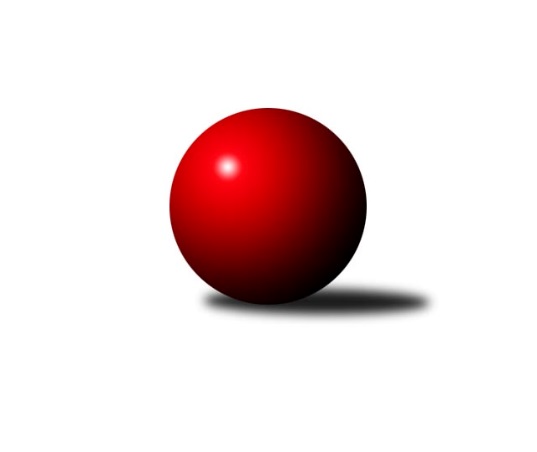 Č.16Ročník 2007/2008	27.4.2024 Krajský přebor OL 2007/2008Statistika 16. kolaTabulka družstev:		družstvo	záp	výh	rem	proh	skore	sety	průměr	body	plné	dorážka	chyby	1.	TJ Kovohutě Břidličná ˝A˝	16	13	1	2	186 : 70 	(114.5 : 77.5)	2474	27	1714	760	31.3	2.	KK Zábřeh  ˝C˝	16	9	2	5	148 : 108 	(92.5 : 87.5)	2442	20	1671	771	39.2	3.	TJ  Krnov ˝B˝	16	10	0	6	136 : 120 	(102.5 : 89.5)	2455	20	1706	750	41	4.	SKK Jeseník ˝B˝	16	9	0	7	142 : 114 	(96.5 : 95.5)	2396	18	1657	739	38.2	5.	Spartak Přerov ˝C˝	16	8	1	7	144 : 112 	(96.5 : 77.5)	2452	17	1712	740	37.3	6.	TJ Kovohutě Břidličná ˝B˝	16	7	3	6	132 : 124 	(97.5 : 88.5)	2448	17	1695	754	38.3	7.	TJ Horní Benešov ˝C˝	16	8	1	7	126 : 130 	(94.0 : 92.0)	2432	17	1691	741	43	8.	SK Olomouc Sigma MŽ	16	8	1	7	123 : 133 	(81.5 : 98.5)	2405	17	1664	741	40	9.	KKŽ Šternberk ˝A˝	16	7	0	9	124 : 132 	(91.0 : 95.0)	2427	14	1681	746	40.7	10.	TJ Pozemstav Prostějov	16	6	1	9	123 : 133 	(94.0 : 86.0)	2399	13	1684	715	46.3	11.	TJ Sokol Mohelnice	16	6	1	9	115 : 141 	(83.5 : 96.5)	2412	13	1700	712	40.7	12.	TJ Spartak Bílovec ˝A˝	16	6	0	10	104 : 152 	(91.0 : 95.0)	2407	12	1676	731	41.7	13.	TJ Horní Benešov ˝E˝	16	5	0	11	94 : 162 	(77.5 : 114.5)	2340	10	1642	699	45.3	14.	KK Šumperk ˝C˝	16	4	1	11	95 : 161 	(83.5 : 102.5)	2380	9	1667	713	42.3Tabulka doma:		družstvo	záp	výh	rem	proh	skore	sety	průměr	body	maximum	minimum	1.	SK Olomouc Sigma MŽ	8	7	1	0	85 : 43 	(47.0 : 43.0)	2405	15	2468	2347	2.	KK Zábřeh  ˝C˝	8	6	1	1	86 : 42 	(49.0 : 35.0)	2436	13	2533	2354	3.	TJ Kovohutě Břidličná ˝A˝	8	6	0	2	90 : 38 	(58.5 : 37.5)	2350	12	2457	2245	4.	Spartak Přerov ˝C˝	8	6	0	2	86 : 42 	(53.5 : 30.5)	2594	12	2668	2540	5.	SKK Jeseník ˝B˝	8	6	0	2	81 : 47 	(55.0 : 41.0)	2410	12	2473	2310	6.	TJ  Krnov ˝B˝	8	6	0	2	78 : 50 	(54.5 : 41.5)	2368	12	2420	2320	7.	TJ Horní Benešov ˝C˝	8	5	1	2	72 : 56 	(48.0 : 42.0)	2511	11	2579	2422	8.	TJ Kovohutě Břidličná ˝B˝	8	4	2	2	74 : 54 	(52.0 : 44.0)	2328	10	2381	2281	9.	TJ Spartak Bílovec ˝A˝	8	5	0	3	72 : 56 	(55.0 : 41.0)	2333	10	2382	2258	10.	TJ Pozemstav Prostějov	8	4	1	3	71 : 57 	(49.0 : 41.0)	2449	9	2511	2365	11.	KKŽ Šternberk ˝A˝	8	4	0	4	68 : 60 	(47.5 : 48.5)	2421	8	2556	2258	12.	TJ Sokol Mohelnice	8	3	0	5	61 : 67 	(48.0 : 48.0)	2591	6	2660	2543	13.	TJ Horní Benešov ˝E˝	8	3	0	5	50 : 78 	(41.5 : 54.5)	2508	6	2579	2406	14.	KK Šumperk ˝C˝	8	2	0	6	50 : 78 	(40.5 : 49.5)	2468	4	2526	2389Tabulka venku:		družstvo	záp	výh	rem	proh	skore	sety	průměr	body	maximum	minimum	1.	TJ Kovohutě Břidličná ˝A˝	8	7	1	0	96 : 32 	(56.0 : 40.0)	2491	15	2706	2327	2.	TJ  Krnov ˝B˝	8	4	0	4	58 : 70 	(48.0 : 48.0)	2466	8	2649	2347	3.	KK Zábřeh  ˝C˝	8	3	1	4	62 : 66 	(43.5 : 52.5)	2443	7	2576	2243	4.	TJ Kovohutě Břidličná ˝B˝	8	3	1	4	58 : 70 	(45.5 : 44.5)	2450	7	2606	2308	5.	TJ Sokol Mohelnice	8	3	1	4	54 : 74 	(35.5 : 48.5)	2386	7	2482	2252	6.	SKK Jeseník ˝B˝	8	3	0	5	61 : 67 	(41.5 : 54.5)	2394	6	2649	2281	7.	KKŽ Šternberk ˝A˝	8	3	0	5	56 : 72 	(43.5 : 46.5)	2427	6	2577	2305	8.	TJ Horní Benešov ˝C˝	8	3	0	5	54 : 74 	(46.0 : 50.0)	2442	6	2589	2189	9.	Spartak Přerov ˝C˝	8	2	1	5	58 : 70 	(43.0 : 47.0)	2429	5	2698	2254	10.	KK Šumperk ˝C˝	8	2	1	5	45 : 83 	(43.0 : 53.0)	2369	5	2547	2209	11.	TJ Pozemstav Prostějov	8	2	0	6	52 : 76 	(45.0 : 45.0)	2393	4	2571	2245	12.	TJ Horní Benešov ˝E˝	8	2	0	6	44 : 84 	(36.0 : 60.0)	2320	4	2580	2201	13.	SK Olomouc Sigma MŽ	8	1	0	7	38 : 90 	(34.5 : 55.5)	2405	2	2560	2272	14.	TJ Spartak Bílovec ˝A˝	8	1	0	7	32 : 96 	(36.0 : 54.0)	2420	2	2554	2215Tabulka podzimní části:		družstvo	záp	výh	rem	proh	skore	sety	průměr	body	doma	venku	1.	TJ Kovohutě Břidličná ˝A˝	13	11	1	1	154 : 54 	(92.5 : 63.5)	2471	23 	6 	0 	1 	5 	1 	0	2.	TJ  Krnov ˝B˝	13	9	0	4	122 : 86 	(88.5 : 67.5)	2457	18 	5 	0 	1 	4 	0 	3	3.	SKK Jeseník ˝B˝	13	8	0	5	122 : 86 	(79.5 : 76.5)	2422	16 	5 	0 	2 	3 	0 	3	4.	TJ Kovohutě Břidličná ˝B˝	13	7	2	4	116 : 92 	(80.0 : 70.0)	2451	16 	4 	1 	1 	3 	1 	3	5.	KK Zábřeh  ˝C˝	13	7	2	4	114 : 94 	(72.5 : 71.5)	2430	16 	5 	1 	1 	2 	1 	3	6.	TJ Horní Benešov ˝C˝	13	7	1	5	108 : 100 	(79.0 : 71.0)	2447	15 	4 	1 	1 	3 	0 	4	7.	Spartak Přerov ˝C˝	13	7	0	6	114 : 94 	(77.0 : 61.0)	2463	14 	5 	0 	2 	2 	0 	4	8.	SK Olomouc Sigma MŽ	13	6	1	6	97 : 111 	(64.0 : 80.0)	2397	13 	5 	1 	0 	1 	0 	6	9.	TJ Sokol Mohelnice	13	5	1	7	93 : 115 	(67.0 : 77.0)	2434	11 	2 	0 	4 	3 	1 	3	10.	KKŽ Šternberk ˝A˝	13	5	0	8	96 : 112 	(72.5 : 77.5)	2429	10 	3 	0 	4 	2 	0 	4	11.	TJ Spartak Bílovec ˝A˝	13	5	0	8	84 : 124 	(74.5 : 75.5)	2395	10 	4 	0 	3 	1 	0 	5	12.	TJ Pozemstav Prostějov	13	4	1	8	99 : 109 	(72.5 : 71.5)	2404	9 	2 	1 	3 	2 	0 	5	13.	KK Šumperk ˝C˝	13	3	1	9	75 : 133 	(67.0 : 83.0)	2352	7 	1 	0 	6 	2 	1 	3	14.	TJ Horní Benešov ˝E˝	13	2	0	11	62 : 146 	(57.5 : 98.5)	2349	4 	1 	0 	5 	1 	0 	6Tabulka jarní části:		družstvo	záp	výh	rem	proh	skore	sety	průměr	body	doma	venku	1.	TJ Horní Benešov ˝E˝	3	3	0	0	32 : 16 	(20.0 : 16.0)	2400	6 	2 	0 	0 	1 	0 	0 	2.	KK Zábřeh  ˝C˝	3	2	0	1	34 : 14 	(20.0 : 16.0)	2481	4 	1 	0 	0 	1 	0 	1 	3.	TJ Kovohutě Břidličná ˝A˝	3	2	0	1	32 : 16 	(22.0 : 14.0)	2456	4 	0 	0 	1 	2 	0 	0 	4.	KKŽ Šternberk ˝A˝	3	2	0	1	28 : 20 	(18.5 : 17.5)	2428	4 	1 	0 	0 	1 	0 	1 	5.	SK Olomouc Sigma MŽ	3	2	0	1	26 : 22 	(17.5 : 18.5)	2448	4 	2 	0 	0 	0 	0 	1 	6.	TJ Pozemstav Prostějov	3	2	0	1	24 : 24 	(21.5 : 14.5)	2401	4 	2 	0 	0 	0 	0 	1 	7.	Spartak Přerov ˝C˝	3	1	1	1	30 : 18 	(19.5 : 16.5)	2474	3 	1 	0 	0 	0 	1 	1 	8.	TJ Sokol Mohelnice	3	1	0	2	22 : 26 	(16.5 : 19.5)	2433	2 	1 	0 	1 	0 	0 	1 	9.	KK Šumperk ˝C˝	3	1	0	2	20 : 28 	(16.5 : 19.5)	2485	2 	1 	0 	0 	0 	0 	2 	10.	TJ Spartak Bílovec ˝A˝	3	1	0	2	20 : 28 	(16.5 : 19.5)	2447	2 	1 	0 	0 	0 	0 	2 	11.	SKK Jeseník ˝B˝	3	1	0	2	20 : 28 	(17.0 : 19.0)	2337	2 	1 	0 	0 	0 	0 	2 	12.	TJ Horní Benešov ˝C˝	3	1	0	2	18 : 30 	(15.0 : 21.0)	2407	2 	1 	0 	1 	0 	0 	1 	13.	TJ  Krnov ˝B˝	3	1	0	2	14 : 34 	(14.0 : 22.0)	2410	2 	1 	0 	1 	0 	0 	1 	14.	TJ Kovohutě Břidličná ˝B˝	3	0	1	2	16 : 32 	(17.5 : 18.5)	2384	1 	0 	1 	1 	0 	0 	1 Zisk bodů pro družstvo:		jméno hráče	družstvo	body	zápasy	v %	dílčí body	sety	v %	1.	Leoš Řepka 	TJ Kovohutě Břidličná ˝A˝ 	26	/	16	(81%)		/		(%)	2.	Jan Doseděl 	TJ Kovohutě Břidličná ˝A˝ 	26	/	16	(81%)		/		(%)	3.	Ludovít Kumi 	TJ Sokol Mohelnice 	26	/	16	(81%)		/		(%)	4.	Jiří Fárek 	SKK Jeseník ˝B˝ 	26	/	16	(81%)		/		(%)	5.	Zdeněk Švub 	KK Zábřeh  ˝C˝ 	24	/	14	(86%)		/		(%)	6.	Jindřich Gavenda 	KKŽ Šternberk ˝A˝ 	22	/	14	(79%)		/		(%)	7.	František Baslar 	SK Olomouc Sigma MŽ 	21	/	12	(88%)		/		(%)	8.	Alexandr Rájoš 	KK Šumperk ˝C˝ 	21	/	14	(75%)		/		(%)	9.	Pavel Černohous 	TJ Pozemstav Prostějov 	20	/	15	(67%)		/		(%)	10.	Zdeněk Fiury st. st.	TJ Kovohutě Břidličná ˝B˝ 	20	/	15	(67%)		/		(%)	11.	Čestmír Řepka 	TJ Kovohutě Břidličná ˝A˝ 	20	/	15	(67%)		/		(%)	12.	Miluše Rychová 	TJ  Krnov ˝B˝ 	19	/	13	(73%)		/		(%)	13.	Zdeněk Fiury ml. ml.	TJ Kovohutě Břidličná ˝B˝ 	18	/	12	(75%)		/		(%)	14.	Jiří Hradílek 	Spartak Přerov ˝C˝ 	18	/	13	(69%)		/		(%)	15.	Jiří Večeřa 	TJ Kovohutě Břidličná ˝A˝ 	18	/	13	(69%)		/		(%)	16.	Karel Kučera 	SKK Jeseník ˝B˝ 	18	/	14	(64%)		/		(%)	17.	Vladimír Štrbík 	TJ Kovohutě Břidličná ˝B˝ 	18	/	14	(64%)		/		(%)	18.	Tomáš Sádecký 	KK Zábřeh  ˝C˝ 	18	/	14	(64%)		/		(%)	19.	Miroslav Hyc 	SK Olomouc Sigma MŽ 	18	/	16	(56%)		/		(%)	20.	Radek Malíšek 	SK Olomouc Sigma MŽ 	18	/	16	(56%)		/		(%)	21.	Michal Symerský 	Spartak Přerov ˝C˝ 	16	/	11	(73%)		/		(%)	22.	Tomáš Fiury 	TJ Kovohutě Břidličná ˝A˝ 	16	/	11	(73%)		/		(%)	23.	Tomáš Habarta 	TJ Horní Benešov ˝C˝ 	16	/	12	(67%)		/		(%)	24.	Jiří Kohoutek 	Spartak Přerov ˝C˝ 	16	/	12	(67%)		/		(%)	25.	Miroslav Plachý 	TJ Pozemstav Prostějov 	16	/	13	(62%)		/		(%)	26.	Hana Ollingerová 	KK Zábřeh  ˝C˝ 	16	/	13	(62%)		/		(%)	27.	Petr Pick 	KKŽ Šternberk ˝A˝ 	16	/	13	(62%)		/		(%)	28.	Jana Martiníková 	TJ Horní Benešov ˝E˝ 	16	/	14	(57%)		/		(%)	29.	Karel Meissel 	TJ Pozemstav Prostějov 	16	/	14	(57%)		/		(%)	30.	Martin Koraba 	TJ  Krnov ˝B˝ 	16	/	15	(53%)		/		(%)	31.	Jiří Procházka 	TJ Kovohutě Břidličná ˝A˝ 	16	/	15	(53%)		/		(%)	32.	Jaromír Martiník 	TJ Horní Benešov ˝E˝ 	16	/	16	(50%)		/		(%)	33.	 	 	16	/	16	(50%)		/		(%)	34.	Václav Pumprla 	Spartak Přerov ˝C˝ 	14	/	10	(70%)		/		(%)	35.	Michal Blažek 	TJ Horní Benešov ˝C˝ 	14	/	11	(64%)		/		(%)	36.	 	 	14	/	12	(58%)		/		(%)	37.	Pavel  Ďuriš ml. 	KKŽ Šternberk ˝A˝ 	14	/	14	(50%)		/		(%)	38.	Jaromíra Smejkalová 	SKK Jeseník ˝B˝ 	14	/	14	(50%)		/		(%)	39.	Štefan Šatek 	TJ  Krnov ˝B˝ 	14	/	15	(47%)		/		(%)	40.	Emil Pick 	KKŽ Šternberk ˝A˝ 	14	/	15	(47%)		/		(%)	41.	Jaroslav Jílek 	TJ Sokol Mohelnice 	14	/	16	(44%)		/		(%)	42.	Pavel  Ďuriš st. 	KKŽ Šternberk ˝A˝ 	13	/	11	(59%)		/		(%)	43.	Stanislav Kopal 	TJ  Krnov ˝B˝ 	13	/	13	(50%)		/		(%)	44.	Petr Otáhal 	TJ Kovohutě Břidličná ˝B˝ 	13	/	16	(41%)		/		(%)	45.	Václav Kovařík 	TJ Pozemstav Prostějov 	12	/	8	(75%)		/		(%)	46.	Pavel Jalůvka 	TJ  Krnov ˝B˝ 	12	/	9	(67%)		/		(%)	47.	Zdeněk Chmela ml.	TJ Kovohutě Břidličná ˝B˝ 	12	/	10	(60%)		/		(%)	48.	Rostislav Petřík 	Spartak Přerov ˝C˝ 	12	/	10	(60%)		/		(%)	49.	 	 	12	/	11	(55%)		/		(%)	50.	Zdeněk Černý 	TJ Horní Benešov ˝C˝ 	12	/	12	(50%)		/		(%)	51.	Zdeněk Sobota 	TJ Sokol Mohelnice 	12	/	13	(46%)		/		(%)	52.	 	 	12	/	13	(46%)		/		(%)	53.	Miroslav Setinský 	SKK Jeseník ˝B˝ 	12	/	14	(43%)		/		(%)	54.	Zdeněk Hrabánek 	KK Šumperk ˝C˝ 	12	/	15	(40%)		/		(%)	55.	Michael Dostál 	TJ Horní Benešov ˝C˝ 	12	/	15	(40%)		/		(%)	56.	Zdeněk Vojáček 	KKŽ Šternberk ˝A˝ 	12	/	16	(38%)		/		(%)	57.	Petr Rak 	TJ Horní Benešov ˝C˝ 	10	/	6	(83%)		/		(%)	58.	Vladimír Vavrečka 	TJ  Krnov ˝B˝ 	10	/	10	(50%)		/		(%)	59.	Marek Bilíček 	TJ Horní Benešov ˝E˝ 	10	/	11	(45%)		/		(%)	60.	Gustav Vojtek 	KK Šumperk ˝C˝ 	10	/	13	(38%)		/		(%)	61.	Vladislav Pečinka 	TJ Horní Benešov ˝C˝ 	10	/	13	(38%)		/		(%)	62.	Miroslav Fric 	KK Šumperk ˝C˝ 	10	/	14	(36%)		/		(%)	63.	Robert Kučerka 	TJ Horní Benešov ˝C˝ 	10	/	14	(36%)		/		(%)	64.	Jaroslav Koudelný 	TJ Sokol Mohelnice 	10	/	15	(33%)		/		(%)	65.	Pavel Hrnčíř 	TJ Horní Benešov ˝E˝ 	10	/	16	(31%)		/		(%)	66.	Petr Malíšek 	SK Olomouc Sigma MŽ 	10	/	16	(31%)		/		(%)	67.	Jiří Hálko 	TJ Kovohutě Břidličná ˝B˝ 	9	/	12	(38%)		/		(%)	68.	Eva Křápková 	SKK Jeseník ˝B˝ 	9	/	13	(35%)		/		(%)	69.	Rostislav Krejčí 	TJ Sokol Mohelnice 	9	/	15	(30%)		/		(%)	70.	Ivan Brzobohatý 	TJ Pozemstav Prostějov 	8	/	4	(100%)		/		(%)	71.	Miroslav Vala 	SKK Jeseník ˝B˝ 	8	/	5	(80%)		/		(%)	72.	Miroslav Jemelík 	SKK Jeseník ˝B˝ 	8	/	7	(57%)		/		(%)	73.	Luděk Zeman 	TJ Horní Benešov ˝E˝ 	8	/	7	(57%)		/		(%)	74.	Kamil Kovařík 	TJ Horní Benešov ˝E˝ 	8	/	9	(44%)		/		(%)	75.	Jiří Chytil 	Spartak Přerov ˝C˝ 	8	/	10	(40%)		/		(%)	76.	 	 	8	/	10	(40%)		/		(%)	77.	Zdeněk Schmidt 	TJ  Krnov ˝B˝ 	8	/	11	(36%)		/		(%)	78.	Miloslav Krchov 	TJ Kovohutě Břidličná ˝B˝ 	8	/	11	(36%)		/		(%)	79.	Miroslav Šindler 	Spartak Přerov ˝C˝ 	8	/	11	(36%)		/		(%)	80.	Zdeněk Šebesta 	TJ Sokol Mohelnice 	8	/	13	(31%)		/		(%)	81.	Pavel Jüngling 	SK Olomouc Sigma MŽ 	8	/	13	(31%)		/		(%)	82.	Zdenek Janoud 	SKK Jeseník ˝B˝ 	7	/	7	(50%)		/		(%)	83.	Jakub Marušinec 	TJ Pozemstav Prostějov 	7	/	10	(35%)		/		(%)	84.	Josef Sitta st. 	KK Zábřeh  ˝C˝ 	6	/	3	(100%)		/		(%)	85.	Tomáš Dražil 	KK Zábřeh  ˝C˝ 	6	/	4	(75%)		/		(%)	86.	Dominik Prokop 	KK Zábřeh  ˝C˝ 	6	/	4	(75%)		/		(%)	87.	David Janušík 	Spartak Přerov ˝C˝ 	6	/	5	(60%)		/		(%)	88.	Jiří Michálek 	KK Zábřeh  ˝C˝ 	6	/	6	(50%)		/		(%)	89.	Josef Suchan 	KK Šumperk ˝C˝ 	6	/	6	(50%)		/		(%)	90.	Josef Veselý 	TJ Kovohutě Břidličná ˝B˝ 	6	/	6	(50%)		/		(%)	91.	Jiří Malíšek 	SK Olomouc Sigma MŽ 	6	/	11	(27%)		/		(%)	92.	Jiří Fiala 	KK Šumperk ˝C˝ 	6	/	13	(23%)		/		(%)	93.	Václav Šubert 	KKŽ Šternberk ˝A˝ 	5	/	9	(28%)		/		(%)	94.	Martin Sitta 	KK Zábřeh  ˝C˝ 	4	/	2	(100%)		/		(%)	95.	Jaroslav Doseděl 	TJ Kovohutě Břidličná ˝A˝ 	4	/	2	(100%)		/		(%)	96.	Petr Polášek 	TJ Sokol Mohelnice 	4	/	2	(100%)		/		(%)	97.	Stanislav Feike 	TJ Pozemstav Prostějov 	4	/	3	(67%)		/		(%)	98.	Petr Vácha 	Spartak Přerov ˝C˝ 	4	/	3	(67%)		/		(%)	99.	Kamila Chládková 	KK Zábřeh  ˝C˝ 	4	/	3	(67%)		/		(%)	100.	Jaroslav Vymazal 	KK Šumperk ˝C˝ 	4	/	3	(67%)		/		(%)	101.	Martin Zaoral 	TJ Pozemstav Prostějov 	4	/	3	(67%)		/		(%)	102.	Miloslav  Petrů 	TJ Horní Benešov ˝E˝ 	4	/	4	(50%)		/		(%)	103.	 	 	4	/	5	(40%)		/		(%)	104.	Ondřej Matula 	TJ Pozemstav Prostějov 	4	/	5	(40%)		/		(%)	105.	Václav Kupka 	KK Zábřeh  ˝C˝ 	4	/	5	(40%)		/		(%)	106.	Jan Pernica 	TJ Pozemstav Prostějov 	4	/	7	(29%)		/		(%)	107.	Jiří Srovnal 	KK Zábřeh  ˝C˝ 	4	/	7	(29%)		/		(%)	108.	 	 	4	/	11	(18%)		/		(%)	109.	Zbyněk Tesař 	TJ Horní Benešov ˝E˝ 	4	/	15	(13%)		/		(%)	110.	Rostislav  Cundrla 	SKK Jeseník ˝B˝ 	2	/	1	(100%)		/		(%)	111.	Jaroslav Zelinka 	TJ Kovohutě Břidličná ˝A˝ 	2	/	1	(100%)		/		(%)	112.	Zdeněk Palyza 	KK Šumperk ˝C˝ 	2	/	1	(100%)		/		(%)	113.	Jiří Vrba 	SKK Jeseník ˝B˝ 	2	/	1	(100%)		/		(%)	114.	Martin Bieberle 	KK Zábřeh  ˝C˝ 	2	/	1	(100%)		/		(%)	115.	Jan Walter 	KK Šumperk ˝C˝ 	2	/	1	(100%)		/		(%)	116.	Roman Weinlich 	KK Zábřeh  ˝C˝ 	2	/	1	(100%)		/		(%)	117.	František Habrman 	TJ Kovohutě Břidličná ˝A˝ 	2	/	1	(100%)		/		(%)	118.	Jiří Jedlička 	TJ  Krnov ˝B˝ 	2	/	1	(100%)		/		(%)	119.	Pavel Veselka 	TJ Kovohutě Břidličná ˝A˝ 	2	/	1	(100%)		/		(%)	120.	 	 	2	/	2	(50%)		/		(%)	121.	 	 	2	/	2	(50%)		/		(%)	122.	Jan Reif 	SK Olomouc Sigma MŽ 	2	/	2	(50%)		/		(%)	123.	Jiří Baslar 	SK Olomouc Sigma MŽ 	2	/	2	(50%)		/		(%)	124.	 	 	2	/	2	(50%)		/		(%)	125.	 	 	2	/	2	(50%)		/		(%)	126.	Petr Vaněk 	TJ  Krnov ˝B˝ 	2	/	2	(50%)		/		(%)	127.	Olga Sedlářová 	KK Šumperk ˝C˝ 	2	/	2	(50%)		/		(%)	128.	Dagmar Jílková 	TJ Sokol Mohelnice 	2	/	2	(50%)		/		(%)	129.	Miroslav Žahour 	SK Olomouc Sigma MŽ 	2	/	2	(50%)		/		(%)	130.	Anna Dosedělová 	TJ Kovohutě Břidličná ˝A˝ 	2	/	2	(50%)		/		(%)	131.	Anna Drlíková 	TJ Sokol Mohelnice 	2	/	2	(50%)		/		(%)	132.	Jaromír Vondra 	KK Šumperk ˝C˝ 	2	/	3	(33%)		/		(%)	133.	Jan Kriwenky 	TJ Horní Benešov ˝C˝ 	2	/	3	(33%)		/		(%)	134.	Silvie Horňáková 	KK Zábřeh  ˝C˝ 	2	/	4	(25%)		/		(%)	135.	 	 	2	/	4	(25%)		/		(%)	136.	Petr Šrot 	KK Šumperk ˝C˝ 	2	/	5	(20%)		/		(%)	137.	Antonín Guman 	KK Zábřeh  ˝C˝ 	2	/	5	(20%)		/		(%)	138.	Jan Karlík 	Spartak Přerov ˝C˝ 	2	/	5	(20%)		/		(%)	139.	Kamil Kubeša 	TJ Horní Benešov ˝C˝ 	2	/	5	(20%)		/		(%)	140.	Michal Klich 	TJ Horní Benešov ˝C˝ 	0	/	1	(0%)		/		(%)	141.	Iveta Krejčová 	TJ Sokol Mohelnice 	0	/	1	(0%)		/		(%)	142.	Miroslav Petřek st.	TJ Horní Benešov ˝C˝ 	0	/	1	(0%)		/		(%)	143.	Václav Vlček 	SK Olomouc Sigma MŽ 	0	/	1	(0%)		/		(%)	144.	Martin Čipel 	TJ Kovohutě Břidličná ˝A˝ 	0	/	1	(0%)		/		(%)	145.	 	 	0	/	1	(0%)		/		(%)	146.	Zdeněk Kment 	TJ Horní Benešov ˝C˝ 	0	/	1	(0%)		/		(%)	147.	Jan Stiskal 	TJ Pozemstav Prostějov 	0	/	1	(0%)		/		(%)	148.	Jan Kolář 	KK Zábřeh  ˝C˝ 	0	/	1	(0%)		/		(%)	149.	Pavel Vládek 	TJ Kovohutě Břidličná ˝A˝ 	0	/	1	(0%)		/		(%)	150.	František Směřička 	KK Šumperk ˝C˝ 	0	/	1	(0%)		/		(%)	151.	Jan Hnilo 	TJ Kovohutě Břidličná ˝A˝ 	0	/	1	(0%)		/		(%)	152.	Jaromír Čech 	TJ  Krnov ˝B˝ 	0	/	1	(0%)		/		(%)	153.	Pavel Smejkal 	KKŽ Šternberk ˝A˝ 	0	/	1	(0%)		/		(%)	154.	Karel Cundrla 	SKK Jeseník ˝B˝ 	0	/	1	(0%)		/		(%)	155.	Jaroslav Peřina 	SK Olomouc Sigma MŽ 	0	/	1	(0%)		/		(%)	156.	Michal Vavrák 	TJ Horní Benešov ˝C˝ 	0	/	1	(0%)		/		(%)	157.	Michal Rašťák 	TJ Horní Benešov ˝E˝ 	0	/	2	(0%)		/		(%)	158.	Nikol Konemdová 	KK Zábřeh  ˝C˝ 	0	/	2	(0%)		/		(%)	159.	 	 	0	/	2	(0%)		/		(%)	160.	Alena Vrbová 	SKK Jeseník ˝B˝ 	0	/	2	(0%)		/		(%)	161.	František Hajduk 	TJ Pozemstav Prostějov 	0	/	2	(0%)		/		(%)	162.	Petr Grúz 	KK Zábřeh  ˝C˝ 	0	/	2	(0%)		/		(%)	163.	Karel Zvěřina 	SK Olomouc Sigma MŽ 	0	/	2	(0%)		/		(%)	164.	Jaroslav Černošek 	SK Olomouc Sigma MŽ 	0	/	2	(0%)		/		(%)	165.	Zdeňka Habartová 	TJ Horní Benešov ˝E˝ 	0	/	2	(0%)		/		(%)	166.	Martina Benková 	KK Zábřeh  ˝C˝ 	0	/	3	(0%)		/		(%)	167.	Miroslav Adámek 	TJ Pozemstav Prostějov 	0	/	3	(0%)		/		(%)	168.	Martin Hambálek 	TJ Pozemstav Prostějov 	0	/	3	(0%)		/		(%)	169.	Jan Holouš 	TJ  Krnov ˝B˝ 	0	/	5	(0%)		/		(%)Průměry na kuželnách:		kuželna	průměr	plné	dorážka	chyby	výkon na hráče	1.	TJ MEZ Mohelnice, 1-2	2581	1771	809	38.0	(430.2)	2.	TJ Spartak Přerov, 1-6	2557	1757	800	38.7	(426.3)	3.	 Horní Benešov, 1-4	2511	1728	782	40.1	(418.5)	4.	KK Šumperk, 1-4	2494	1730	764	33.5	(415.8)	5.	TJ  Prostějov, 1-4	2434	1706	728	43.3	(405.8)	6.	KKŽ Šternberk, 1-2	2421	1682	738	40.9	(403.5)	7.	KK Zábřeh, 1-4	2406	1680	725	42.0	(401.0)	8.	SKK Jeseník, 1-4	2395	1656	738	35.7	(399.2)	9.	SK Sigma MŽ Olomouc, 1-2	2379	1663	715	41.3	(396.6)	10.	TJ Krnov, 1-2	2345	1644	701	45.9	(391.0)	11.	TJ Spartak Bílovec, 1-2	2314	1616	698	41.9	(385.7)	12.	TJ Kovohutě Břidličná, 1-2	2312	1618	694	41.9	(385.5)Nejlepší výkony na kuželnách:TJ MEZ Mohelnice, 1-2TJ Sokol Mohelnice	2660	16. kolo	Martin Koraba 	TJ  Krnov ˝B˝	488	5. koloSKK Jeseník ˝B˝	2649	12. kolo	Marek Bilíček 	TJ Horní Benešov ˝E˝	479	3. koloTJ  Krnov ˝B˝	2649	5. kolo	Ludovít Kumi 	TJ Sokol Mohelnice	475	7. koloTJ Sokol Mohelnice	2636	7. kolo	Ludovít Kumi 	TJ Sokol Mohelnice	475	9. koloTJ Sokol Mohelnice	2634	11. kolo	Jaromíra Smejkalová 	SKK Jeseník ˝B˝	474	12. koloTJ Kovohutě Břidličná ˝A˝	2613	15. kolo	Jaroslav Koudelný 	TJ Sokol Mohelnice	472	16. koloTJ Horní Benešov ˝E˝	2580	3. kolo	Ludovít Kumi 	TJ Sokol Mohelnice	471	12. koloTJ Sokol Mohelnice	2576	5. kolo	Jiří Procházka 	TJ Kovohutě Břidličná ˝A˝	464	15. koloTJ Sokol Mohelnice	2567	15. kolo	Zdeněk Švub 	KK Zábřeh  ˝C˝	462	9. koloTJ Sokol Mohelnice	2564	12. kolo	Jaroslav Koudelný 	TJ Sokol Mohelnice	462	11. koloTJ Spartak Přerov, 1-6Spartak Přerov ˝C˝	2668	3. kolo	Miroslav Plachý 	TJ Pozemstav Prostějov	485	5. koloSpartak Přerov ˝C˝	2624	14. kolo	Václav Pumprla 	Spartak Přerov ˝C˝	484	3. koloSpartak Přerov ˝C˝	2597	13. kolo	Rostislav Petřík 	Spartak Přerov ˝C˝	479	13. koloSpartak Přerov ˝C˝	2592	6. kolo	Michal Symerský 	Spartak Přerov ˝C˝	476	10. koloSpartak Přerov ˝C˝	2591	10. kolo	Jiří Kohoutek 	Spartak Přerov ˝C˝	469	1. koloSpartak Přerov ˝C˝	2587	1. kolo	Jiří Kohoutek 	Spartak Přerov ˝C˝	466	6. koloTJ Pozemstav Prostějov	2571	5. kolo	Petr Rak 	TJ Horní Benešov ˝C˝	458	13. koloKKŽ Šternberk ˝A˝	2565	3. kolo	Michal Symerský 	Spartak Přerov ˝C˝	457	3. koloTJ Spartak Bílovec ˝A˝	2554	8. kolo	Michal Symerský 	Spartak Přerov ˝C˝	456	14. koloSpartak Přerov ˝C˝	2553	5. kolo	Zdeněk Fiury ml. ml.	TJ Kovohutě Břidličná ˝B˝	455	1. kolo Horní Benešov, 1-4TJ Kovohutě Břidličná ˝A˝	2706	11. kolo	Miluše Rychová 	TJ  Krnov ˝B˝	501	7. koloSpartak Přerov ˝C˝	2698	12. kolo	Marek Bilíček 	TJ Horní Benešov ˝E˝	490	9. koloTJ  Krnov ˝B˝	2641	7. kolo	Jaromír Martiník 	TJ Horní Benešov ˝E˝	489	15. koloTJ Kovohutě Břidličná ˝B˝	2606	7. kolo	Jan Doseděl 	TJ Kovohutě Břidličná ˝A˝	482	11. koloTJ Horní Benešov ˝C˝	2589	5. kolo	Čestmír Řepka 	TJ Kovohutě Břidličná ˝A˝	477	11. koloTJ Horní Benešov ˝C˝	2579	12. kolo	Dominik Prokop 	KK Zábřeh  ˝C˝	472	12. koloTJ Horní Benešov ˝E˝	2579	9. kolo	Leoš Řepka 	TJ Kovohutě Břidličná ˝A˝	470	11. koloKK Zábřeh  ˝C˝	2576	12. kolo	Zdeněk Chmela ml.	TJ Kovohutě Břidličná ˝B˝	468	7. koloTJ Horní Benešov ˝E˝	2563	16. kolo	Jiří Chytil 	Spartak Přerov ˝C˝	467	12. koloTJ Horní Benešov ˝E˝	2554	12. kolo		TJ Spartak Bílovec ˝A˝	464	16. koloKK Šumperk, 1-4TJ Kovohutě Břidličná ˝A˝	2599	12. kolo	Alexandr Rájoš 	KK Šumperk ˝C˝	483	5. koloTJ Horní Benešov ˝C˝	2589	3. kolo	Petr Rak 	TJ Horní Benešov ˝C˝	473	3. koloKKŽ Šternberk ˝A˝	2577	7. kolo	Rostislav Petřík 	Spartak Přerov ˝C˝	464	9. koloSpartak Přerov ˝C˝	2575	9. kolo	Emil Pick 	KKŽ Šternberk ˝A˝	456	7. koloKK Šumperk ˝C˝	2526	3. kolo	Jiří Kohoutek 	Spartak Přerov ˝C˝	452	9. koloKK Šumperk ˝C˝	2511	12. kolo	Jan Walter 	KK Šumperk ˝C˝	449	3. koloKK Šumperk ˝C˝	2510	11. kolo	Čestmír Řepka 	TJ Kovohutě Břidličná ˝A˝	447	12. koloKK Šumperk ˝C˝	2501	15. kolo	Ludovít Kumi 	TJ Sokol Mohelnice	447	1. koloTJ Kovohutě Břidličná ˝B˝	2490	5. kolo	Tomáš Fiury 	TJ Kovohutě Břidličná ˝A˝	447	12. koloTJ Pozemstav Prostějov	2473	11. kolo	Petr Pick 	KKŽ Šternberk ˝A˝	445	7. koloTJ  Prostějov, 1-4TJ  Krnov ˝B˝	2536	8. kolo	Vladimír Vavrečka 	TJ  Krnov ˝B˝	464	8. koloTJ Pozemstav Prostějov	2511	8. kolo	Stanislav Kopal 	TJ  Krnov ˝B˝	452	8. koloTJ Horní Benešov ˝C˝	2504	6. kolo	Zdeněk Fiury st. st.	TJ Kovohutě Břidličná ˝B˝	450	10. koloTJ Pozemstav Prostějov	2491	13. kolo	Ivan Brzobohatý 	TJ Pozemstav Prostějov	446	14. koloTJ Pozemstav Prostějov	2472	10. kolo	Karel Meissel 	TJ Pozemstav Prostějov	441	6. koloTJ Kovohutě Břidličná ˝B˝	2465	10. kolo	Miroslav Plachý 	TJ Pozemstav Prostějov	441	13. koloTJ Pozemstav Prostějov	2448	6. kolo	Zdeněk Černý 	TJ Horní Benešov ˝C˝	439	6. koloTJ Pozemstav Prostějov	2445	14. kolo	Karel Meissel 	TJ Pozemstav Prostějov	434	8. koloTJ Pozemstav Prostějov	2434	16. kolo	Václav Kovařík 	TJ Pozemstav Prostějov	433	2. koloTJ Pozemstav Prostějov	2429	4. kolo	Jan Pernica 	TJ Pozemstav Prostějov	433	13. koloKKŽ Šternberk, 1-2KKŽ Šternberk ˝A˝	2556	14. kolo	Ivan Brzobohatý 	TJ Pozemstav Prostějov	455	1. koloTJ Pozemstav Prostějov	2526	1. kolo	Jindřich Gavenda 	KKŽ Šternberk ˝A˝	454	1. koloKKŽ Šternberk ˝A˝	2497	1. kolo	Zdeněk Švub 	KK Zábřeh  ˝C˝	451	2. koloKK Zábřeh  ˝C˝	2477	2. kolo	Emil Pick 	KKŽ Šternberk ˝A˝	449	14. koloSK Olomouc Sigma MŽ	2467	14. kolo	Emil Pick 	KKŽ Šternberk ˝A˝	449	10. koloKKŽ Šternberk ˝A˝	2458	2. kolo	Pavel Černohous 	TJ Pozemstav Prostějov	448	1. koloTJ Sokol Mohelnice	2440	8. kolo	Petr Pick 	KKŽ Šternberk ˝A˝	448	14. koloKKŽ Šternberk ˝A˝	2425	4. kolo	Tomáš Sádecký 	KK Zábřeh  ˝C˝	445	2. koloKKŽ Šternberk ˝A˝	2408	6. kolo	Jindřich Gavenda 	KKŽ Šternberk ˝A˝	445	13. koloTJ Kovohutě Břidličná ˝B˝	2407	13. kolo	Karel Meissel 	TJ Pozemstav Prostějov	441	1. koloKK Zábřeh, 1-4KK Zábřeh  ˝C˝	2533	10. kolo	Zdeněk Švub 	KK Zábřeh  ˝C˝	472	4. koloKK Zábřeh  ˝C˝	2492	4. kolo	Zdeněk Fiury ml. ml.	TJ Kovohutě Břidličná ˝B˝	467	14. koloKK Zábřeh  ˝C˝	2492	1. kolo	Zdeněk Švub 	KK Zábřeh  ˝C˝	454	13. koloKK Zábřeh  ˝C˝	2477	14. kolo	Martin Sitta 	KK Zábřeh  ˝C˝	448	14. koloTJ Kovohutě Břidličná ˝A˝	2474	6. kolo	Kamila Chládková 	KK Zábřeh  ˝C˝	443	4. koloTJ Kovohutě Břidličná ˝B˝	2426	14. kolo	Miroslav Hyc 	SK Olomouc Sigma MŽ	442	1. koloKK Zábřeh  ˝C˝	2405	8. kolo	Leoš Řepka 	TJ Kovohutě Břidličná ˝A˝	441	6. koloKK Šumperk ˝C˝	2394	8. kolo	Zdeněk Švub 	KK Zábřeh  ˝C˝	441	10. koloKK Zábřeh  ˝C˝	2368	6. kolo	Václav Kupka 	KK Zábřeh  ˝C˝	440	3. koloSpartak Přerov ˝C˝	2368	4. kolo	Zdeněk Švub 	KK Zábřeh  ˝C˝	440	8. koloSKK Jeseník, 1-4TJ Kovohutě Břidličná ˝A˝	2487	8. kolo	Miroslav Vala 	SKK Jeseník ˝B˝	466	5. koloSKK Jeseník ˝B˝	2473	3. kolo	Karel Kučera 	SKK Jeseník ˝B˝	457	3. koloSKK Jeseník ˝B˝	2448	14. kolo	Jiří Fárek 	SKK Jeseník ˝B˝	449	14. koloSKK Jeseník ˝B˝	2435	8. kolo	Miroslav Setinský 	SKK Jeseník ˝B˝	444	8. koloKK Šumperk ˝C˝	2425	10. kolo	Miroslav Vala 	SKK Jeseník ˝B˝	440	3. koloSKK Jeseník ˝B˝	2422	1. kolo	Eva Křápková 	SKK Jeseník ˝B˝	436	10. koloSKK Jeseník ˝B˝	2408	5. kolo	Rostislav  Cundrla 	SKK Jeseník ˝B˝	436	14. koloSK Olomouc Sigma MŽ	2403	3. kolo	Alexandr Rájoš 	KK Šumperk ˝C˝	436	10. koloSKK Jeseník ˝B˝	2395	10. kolo	Miroslav Vala 	SKK Jeseník ˝B˝	433	1. koloSKK Jeseník ˝B˝	2391	7. kolo	Miroslav Vala 	SKK Jeseník ˝B˝	433	7. koloSK Sigma MŽ Olomouc, 1-2SK Olomouc Sigma MŽ	2468	6. kolo	František Baslar 	SK Olomouc Sigma MŽ	468	2. koloSK Olomouc Sigma MŽ	2443	16. kolo	Marek Bilíček 	TJ Horní Benešov ˝E˝	456	8. koloSK Olomouc Sigma MŽ	2435	2. kolo	Miroslav Hyc 	SK Olomouc Sigma MŽ	455	10. koloKK Zábřeh  ˝C˝	2434	16. kolo	František Baslar 	SK Olomouc Sigma MŽ	448	16. koloSK Olomouc Sigma MŽ	2414	15. kolo	Zdeněk Švub 	KK Zábřeh  ˝C˝	447	16. koloSpartak Přerov ˝C˝	2392	2. kolo	Radek Malíšek 	SK Olomouc Sigma MŽ	445	6. koloSK Olomouc Sigma MŽ	2390	8. kolo	Radek Malíšek 	SK Olomouc Sigma MŽ	441	8. koloSK Olomouc Sigma MŽ	2384	11. kolo	Jiří Večeřa 	TJ Kovohutě Břidličná ˝A˝	438	4. koloKKŽ Šternberk ˝A˝	2383	11. kolo	František Baslar 	SK Olomouc Sigma MŽ	434	6. koloTJ Pozemstav Prostějov	2362	15. kolo	Ivan Brzobohatý 	TJ Pozemstav Prostějov	433	15. koloTJ Krnov, 1-2KK Zábřeh  ˝C˝	2533	15. kolo	Martin Sitta 	KK Zábřeh  ˝C˝	472	15. koloTJ  Krnov ˝B˝	2420	16. kolo	Zdeněk Švub 	KK Zábřeh  ˝C˝	438	15. koloTJ  Krnov ˝B˝	2398	11. kolo	Štefan Šatek 	TJ  Krnov ˝B˝	435	16. koloTJ  Krnov ˝B˝	2369	9. kolo	Martin Bieberle 	KK Zábřeh  ˝C˝	428	15. koloTJ  Krnov ˝B˝	2367	12. kolo	Miluše Rychová 	TJ  Krnov ˝B˝	426	4. koloTJ  Krnov ˝B˝	2365	4. kolo	Štefan Šatek 	TJ  Krnov ˝B˝	424	12. koloSpartak Přerov ˝C˝	2363	11. kolo	Jaroslav Doseděl 	TJ Kovohutě Břidličná ˝A˝	422	2. koloTJ  Krnov ˝B˝	2363	6. kolo	Pavel Jalůvka 	TJ  Krnov ˝B˝	422	6. koloTJ  Krnov ˝B˝	2345	15. kolo	Pavel Jalůvka 	TJ  Krnov ˝B˝	420	16. koloTJ Kovohutě Břidličná ˝A˝	2327	2. kolo	Martin Koraba 	TJ  Krnov ˝B˝	418	9. koloTJ Spartak Bílovec, 1-2TJ  Krnov ˝B˝	2393	3. kolo	Zdeněk Švub 	KK Zábřeh  ˝C˝	448	7. koloTJ Spartak Bílovec ˝A˝	2382	7. kolo		TJ Spartak Bílovec ˝A˝	430	1. koloTJ Spartak Bílovec ˝A˝	2381	14. kolo	Petr Vaněk 	TJ  Krnov ˝B˝	428	3. koloTJ Spartak Bílovec ˝A˝	2364	1. kolo	František Baslar 	SK Olomouc Sigma MŽ	422	5. koloTJ Spartak Bílovec ˝A˝	2354	3. kolo	Štefan Šatek 	TJ  Krnov ˝B˝	420	3. koloKK Zábřeh  ˝C˝	2352	7. kolo		TJ Spartak Bílovec ˝A˝	418	12. koloTJ Spartak Bílovec ˝A˝	2351	13. kolo	Miroslav Plachý 	TJ Pozemstav Prostějov	418	12. koloSKK Jeseník ˝B˝	2351	9. kolo		TJ Spartak Bílovec ˝A˝	415	1. koloTJ Spartak Bílovec ˝A˝	2310	12. kolo		TJ Spartak Bílovec ˝A˝	414	7. koloSK Olomouc Sigma MŽ	2272	5. kolo		TJ Spartak Bílovec ˝A˝	410	14. koloTJ Kovohutě Břidličná, 1-2TJ Kovohutě Břidličná ˝A˝	2457	3. kolo	Leoš Řepka 	TJ Kovohutě Břidličná ˝A˝	447	3. koloTJ Kovohutě Břidličná ˝A˝	2437	13. kolo	Zdeněk Fiury st. st.	TJ Kovohutě Břidličná ˝B˝	445	12. koloTJ Kovohutě Břidličná ˝A˝	2414	10. kolo	Emil Pick 	KKŽ Šternberk ˝A˝	439	5. koloTJ Kovohutě Břidličná ˝B˝	2381	12. kolo	Zdeněk Fiury ml. ml.	TJ Kovohutě Břidličná ˝B˝	436	11. koloSpartak Přerov ˝C˝	2378	16. kolo	Zdeněk Fiury st. st.	TJ Kovohutě Břidličná ˝B˝	429	15. koloTJ Kovohutě Břidličná ˝B˝	2369	16. kolo	Jan Doseděl 	TJ Kovohutě Břidličná ˝A˝	427	3. koloTJ Kovohutě Břidličná ˝B˝	2354	4. kolo	Ludovít Kumi 	TJ Sokol Mohelnice	425	13. koloTJ Kovohutě Břidličná ˝B˝	2347	3. kolo	Jiří Hálko 	TJ Kovohutě Břidličná ˝B˝	424	12. koloTJ Kovohutě Břidličná ˝A˝	2346	9. kolo	Jiří Procházka 	TJ Kovohutě Břidličná ˝A˝	423	10. koloKKŽ Šternberk ˝A˝	2343	15. kolo	Zdeněk Fiury st. st.	TJ Kovohutě Břidličná ˝B˝	422	16. koloČetnost výsledků:	9.0 : 7.0	1x	8.0 : 8.0	6x	7.0 : 9.0	1x	6.0 : 10.0	17x	5.0 : 11.0	1x	4.0 : 12.0	11x	2.0 : 14.0	7x	16.0 : 0.0	4x	14.0 : 2.0	11x	12.0 : 4.0	33x	10.0 : 6.0	18x	1.0 : 15.0	1x	0.0 : 16.0	1x